Положениео проведении регионального литературногопатриотического фестиваля "Русские рифмы"20201. Общие положения1.1. Региональный литературный патриотический фестиваль "Русские рифмы"(далее - Фестиваль) проводится на территории Волгоградской области врамках государственной программы Волгоградской области "Региональная молодежная политика Волгоградской области" на годы (подпрограмма «Вовлечение молодежи Волгоградской обрасти в социальную практику»), а также с целью популяризации Всероссийского литературного фестиваля «Русские рифмы» на территории Волгоградской области.Настоящее Положение устанавливает цель, задачи, требования к участникам, содержанию, условиям, порядку организации проведения мероприятия, порядку оценки работ и награждения победителей Фестиваля.2. Цель и задачи Фестиваля.2.1. Цель Фестиваля - создание условий для занятия творческой деятельностью, вовлечение молодежи в творчество, формирование сообщества талантливых молодых людей.2.2. Задачи Фестиваля:- формирование у молодежи уважительного отношения к культуре, истории итрадициям своей страны;- развитие и популяризация литературного творчества среди молодежи натерритории Волгоградской области;- оказание содействия формированию профессионального молодежноголитературного сообщества страны;- создание условий для развития и интеграции творческой молодежи в культурное сообщество;- повышение общественного интереса к современному литературному творчеству.3. Учредители, организаторы Фестиваля3.1. Учредитель Фестиваля - комитет образования, науки и молодежной политики Волгоградской области.3.2. Организатор Фестиваля - Государственное бюджетное учреждениедополнительного образования Волгоградской области «Центр «Славянка»:- осуществляет руководство по подготовке, организации и проведению Фестиваля;- принимает и обрабатывает заявки и материалы от претендентов на участие в Фестивале;- несет ответственность за хранение всей документации, необходимой для проведения Фестиваля;- формирует состав Жюри Фестиваля;- формирует список победителей Фестиваля на основе решения Жюри Фестиваля;- иные функции, связанные с достижением цели и задач Фестиваля.3.3. Для проведения Фестиваля формируется Жюри. В состав жюри могут входить литераторы, деятели культуры и искусства, профессиональныеартисты и опытные педагоги. Жюри Фестиваля осуществляет следующиефункции:- производит оценку авторских произведений и выступлений, представленных на Фестиваль, согласно критериям настоящего Положения;- определяет победителей в каждой номинации и возрастной категории Фестиваля;- определяет дополнительные номинации по согласованию с Организаторами Фестиваля.Определение победителей Фестиваля в номинациях осуществляется Жюри.Жюри Фестиваля прослушивает участников очной формы участия и просматривает заявки заочной формы участия Фестиваля, оценивает их выступления согласно критериям и определяет победителя и призеров (1, 2 и 3 место), по каждой номинации и возрастной категории.Организатор Фестиваля объявляет и награждает победителей Фестиваля.По решению Жюри Фестиваля и по согласованию с организатором Фестиваля могут быть определены дополнительные номинации.4. Участники Фестиваля.4.1. Участники Фестиваля - молодые авторы, являющиеся гражданамиРоссийской Федерации, в возрасте от 9 до 30 лет.5.  Место и время проведения Фестиваля.Заочный этап: работы принимаются на электронный адрес организатора slavyankavolg@yandex.ru  с 1 марта  по 30 июня 2020 года.6. Содержание, условия, порядок, сроки и организация проведения Фестиваля.6.1. Фестиваль для участников от 9 до 17 лет включает в себя проведение 2 (двух) номинаций: «Поэзия» и «Проза». Участие в фестивале проходит заочно.Тема номинации «Поэзия»:Любовная лирика;Родной край;Добро вокруг;Свободная тема.Номинация «Проза» делится на рассказ (небольшое прозаическое произведение в основном повествовательного характера, композиционно сгруппированное вокруг отдельного эпизода, характера) и сочинение (вид письменной работы, представляющий собой изложение своих мыслей, знаний на заданную тему). Темы номинации «Проза», в части рассказов: «Что такое любовь?»;«Родной край»;«Добро побеждает зло»;Свободная тема. Темы номинации «Проза», в части сочинений:«Развиваюсь вместе с РДШ»;«Семейные ценности»;«Моя любимая книга»; Альтернативный финал любимого произведения;Свободная тема.6.2. Фестиваль для участников от 18 до 30 лет включает в себя проведение 2 (двух) конкурсов: «Русские рифмы» и «Русское слово». Участие в фестивале проходит заочно.Номинации конкурса «Русские рифмы»:1. Военно-патриотическая лирика2. Любовная лирика3. Поэтическо-философские рассуждения4. Басни.Номинации конкурса «Русское слово»:1. Малая проза (до 8000 знаков)2. Романы, повести (от 8000 знаков)3. Очерки, эссе4. Стихи в прозе.6.3. Участник может подать заявку на несколько номинаций.6.4. Для участия в Фестивале необходимо прислать на электронный адрес организатора slavyankavolg@yandex.ru  заявку по форме (Приложение 1), согласие на обработку персональных данных (сканированное с подписью заявителя) (Приложение 2) и текстовый файл с авторским произведением по выбранной номинации. Требуемый формат файла .doc, шрифт Times New Roman, размер шрифта 12, межстрочный интервал 1,5. В колонтитуле файла необходимо указать: ФИО автора, псевдоним (указать в скобках при наличии), регион проживания, и ссылку на видеоролик (или видеоролик), загруженный на сайт в информационно-телекоммуникационной сети «Интернет», продолжительностью не более 3 (трех) минут, в котором автор исполняет авторское произведение или его отрывок по выбранной номинации.Обязательные требования к видеоролику:- название файла должно включать указание: «Конкурс «Русские рифмы», ФИО и псевдоним (при наличии), название произведения»;- представление авторского произведения в начале видеоролика согласно названию файла;- содержание авторского прочтения произведения.Автор обязательно должен находиться в кадре видеоролика.Содержание и формат видеоролика определяется автором, допускаютсявидеомонтаж и художественная обработка видеоролика. Видеоролики, зарегистрировавшихся участников Фестиваля, проходят проверку на соответствие требованиям настоящего Положения, после чего размещаются на сайте в информационно-телекоммуникационной сети «Интернет» и находятся в открытом доступе для всех пользователей информационно-телекоммуникационной сети «Интернет». При отправке пакета документов обязательно указывать в теме письма «Заявка на фестиваль «Русские рифмы».6.5. Заявки, направленные после 30 июня 2020 года, не в полном объеме, и в объеме, превышающем требования, не будут допущены к конкурсному отбору.6.6. Произведения, представляемые на Фестиваль, должны быть русскоязычными, а также не должны содержать нецензурную лексику и нарушать этические нормы. Представленные на Фестиваль материалы должны соответствовать действующему законодательству Российской Федерации и данному Положению.6.7. При регистрации участники дают согласие на обработку их персональных данных, в том числе на размещение их произведений в информационно- телекоммуникационной сети «Интернет» ( Приложение 2). Ответственность за соблюдение авторских прав на исполняемые произведения несут сами участники Фестиваля. Организаторы с согласия автора, которое он дает при подаче заявки, оставляют за собой право дальнейшего использования представленных на Фестиваль материалов с указанием авторства.6.8. Информация о Фестивале и о результатах будет размещена на сайте Центра «Славянка» в информационно-телекоммуникационной сети «Интернет»www.slavyanka-school.ru, а также в официальной группе организатора регионального Фестиваля https://vk.com/centr_slavyanka_volgograd.6.9. Представленные участниками произведения заочного формата участия в Фестивале оцениваются по 10-балльной системе по следующим критериям:- художественная ценность (соответствие произведения выбранной номинации, смысловое наполнение текста). Баллы от 10 до 8 - произведения имеют высокую степень художественной ценности, баллы от 7 до 5 - среднюю степень художественной ценности, баллы от 4 до 1 - низкую степень художественной ценности;- оригинальность произведений и выступлений. Баллы от 10 до 8 — произведения и выступления имеют высокую степень оригинальности, баллы от 7 до 5 - среднюю степень оригинальности, баллы от 4 до 1 - низкую степень оригинальности;- техника чтения (качество текста, чистота прочтения). Баллы от 10 до 8 - произведения и выступления имеют высокую степень техники чтения, баллы от 7 до 5 - среднюю степень техники чтения, баллы от 4 до 1 - низкую степень техники чтения;- артистизм (умение держаться на сцене, качество выступления, эмоциональная окраска). Баллы от 10 до 8 - выступления имеют высокую степень артистизма, баллы от 7 до 5 - среднюю степень артистизма, баллы от 4 до 1 - низкую степень артистизма.6.10. Участники всех форматов участия, предусмотренных настоящим Положением, награждаются дипломами Фестиваля.7. Финансирование мероприятия7.1. Участие в Фестивале бесплатное.8. Контактная информация8.1. Государственное бюджетное учреждение дополнительного образования Волгоградской области «Центр «Славянка»:400105, г. Волгоград, ул. Таращанцев, 27, тел-факс: (8.8442) 28-50-21.Координатор Конкурса – Александрова Софья Александровна.Приложение 1к Положению о проведении регионального литературного патриотического фестиваля "Русские рифмы"Заявка на участие в региональномлитературном патриотическом фестивале "Русские рифмы"1. ФИО участника2. Дата рождения, количество полных лет.3. Домашний адрес:4. Контактные данные: телефон для связи, эл. почта5. Название организации (если представляет организацию)Название конкурсной работы.ФИО заявителя, дата (высылается в формате .doc)Приложение №2к Положению о проведении регионального литературного патриотического фестиваля "Русские рифмы"Директору ГБУ ДО ВО «Центр «Славянка»Плехановой И.В.от______________________________________________________________________________(ФИО полностью)телефон__________________________эл.адрес__________________________Согласие на обработку персональных данных.Я, участник конкурса (18-30 лет), организатором которого выступает ГБУ ДО ВО «Центр«Славянка», ________________________________________,__________________________________________________________________ невозражаю против ознакомления, получения, обработки, хранения и передачи моих персональных данных работниками Центра, уполномоченными на вышеуказанные действия, сведений содержащихся в представленных мною документах, в рамках деятельности Центра, разрешаю на безвозмездной основе публиковать мои фотографии на официальном сайте образовательного учреждения и разместить мою конкурсную работу в информационно-телекоммуникационной сети «Интернет» на безвозмездной основе. Я подтверждаю, что полностью ознакомлен(а) с вышеупомянутым разрешением.Подпись_____________________дата__________________________(сканированное с подписью заявителя)Директору ГБУ ДО ВО «Центр «Славянка»Плехановой И.В.от______________________________________________________________________________(ФИО полностью)телефон__________________________эл.адрес__________________________Согласие на обработку персональных данных.Я, ____________________________________________________________, проживающего по адресу ______________________________________________,____________________________________________________________________ паспорт серии________ № ___________________________________ , выдан__________________________________________________________ , дата выдачи_____________________,  являюсь родителем несовершеннолетнего в возрасте старше 14 лет, малолетнего (нужное подчеркнуть)________________________________________________________, участника конкурса организатором которого выступает ГБУ ДО ВО «Центр«Славянка», не возражаю против ознакомления, получения, обработки, хранения и передачи  персональных данных моего ребёнка работниками Центра, уполномоченными на вышеуказанные действия, сведений содержащихся в представленных мною документах, в рамках деятельности Центра, разрешаю на безвозмездной основе публиковать фотографии моего ребёнка на официальном сайте образовательного учреждения и разместить конкурсную работу моего ребёнка в информационно-телекоммуникационной сети «Интернет» на безвозмездной основе. Я подтверждаю, что полностью ознакомлен(а) с вышеупомянутым разрешением.Подпись_____________________дата__________________________(сканированное с подписью заявителя)Согласовано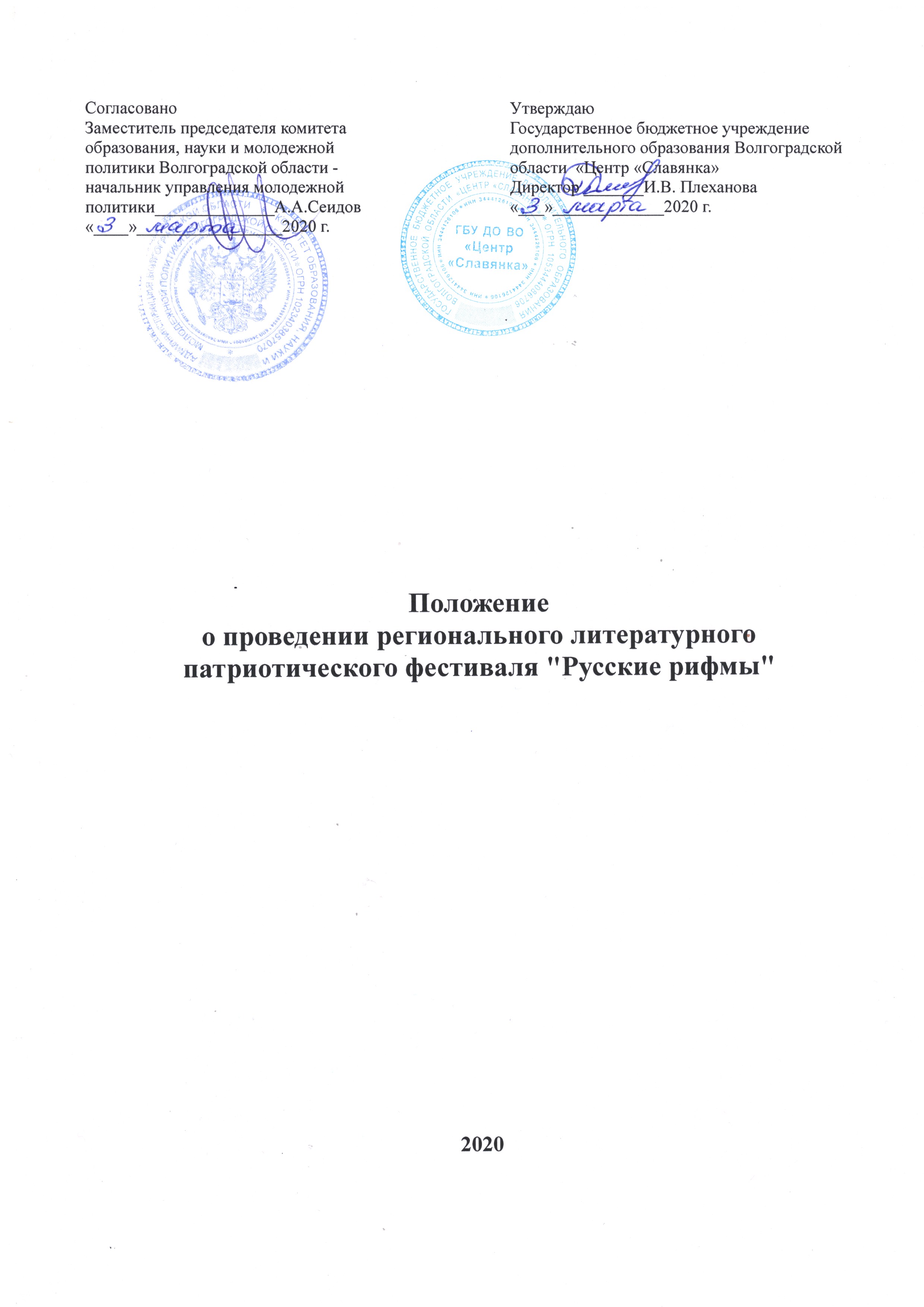 Заместитель председателя комитетаобразования, науки и молодежнойполитики Волгоградской области - начальник управления молодежной политики______________А.А.Сеидов«____»_________________2020 г.УтверждаюГосударственное бюджетное учреждение дополнительного образования Волгоградской области  «Центр «Славянка» Директор _______И.В. Плеханова«___»_____________2020 г.Возрастная категория 9 лет -17 лет.Возрастная категория 9 лет -17 лет.Возрастная категория 9 лет -17 лет.Возрастная категория 9 лет -17 лет.Темы номинации «Поэзия»(нужное отметить X )  Темы номинации «Поэзия»(нужное отметить X )  Темы номинации «Проза», в части рассказов (нужное отметить X )  Темы номинации «Проза», в части рассказов (нужное отметить X )  - Любовная лирика;«Что такое любовь?»;- «Родной край»;«Родной край»;- «Добро вокруг»;«Добро побеждает зло»; - Свободная тема Свободная тема. Темы номинации «Проза», в части сочинений:Темы номинации «Проза», в части сочинений:«Развиваюсь вместе с РДШ»;«Семейные ценности»;«Моя любимая книга»; Альтернативный финал любимого произведения;Свободная тема.Возрастная категория 18 лет -30 лет.Возрастная категория 18 лет -30 лет.Возрастная категория 18 лет -30 лет.Возрастная категория 18 лет -30 лет.Номинации конкурса «Русские рифмы» (нужное отметить X )Номинации конкурса «Русские рифмы» (нужное отметить X )Номинации конкурса «Русское слово» (нужное отметить X)Номинации конкурса «Русское слово» (нужное отметить X)1. Военно-патриотическаялирика1. Малая проза (до 8000 знаков)2.Любовная лирика 2. Романы, повести (от 8000 знаков)3. Поэтическо-философскиерассуждения3. Очерки, эссе4. Басни. 4. Стихи в прозе.